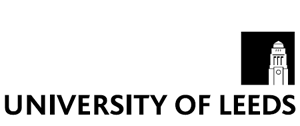 REFEREE’S REPORT													Confidential Reference for an Applicant for admission to study an Undergraduate, Postgraduate Taught or Research course at the University of Leeds.Please note, the Applicant must complete Section A before forwarding the report to the Referee.  The Referee should then complete and endorse Section B with a signature and an institutional stamp, and return the reference in a sealed envelope. References should be typed and not handwritten. To: (Applicant to complete School details) ……………………………………………………………….  , , LS2 9JTSection A – to be completed by the Applicant				                        Section B – to be completed by the Referee				Applicant Details								            Referee DetailsThe Applicant named above has applied to study at the  and has named you as a Referee.  We would be most grateful if you could let us know confidentially whether in your opinion the Applicant possesses the necessary academic and personal qualities to undertake such a course.In addition, it would be helpful if you could provide us with the following information, in as far as you are able:The standard, actual or anticipated, of the applicant’s current/previous academic workYour opinion and expectations of the applicant’s ability in research and writingYour opinion of the suitability of the proposed field of study/research area for the applicantYour opinion of the extent to which the applicant’s personal circumstances make them a suitable recipient of a ScholarshipIn order to assist the Applicant in receiving a prompt decision about their application we would be grateful if you could return the reference within 10 working days. Please note that scholarship competitions may have specific deadlines and references must be received by the relevant date.Please continue on a separate sheet if necessarySigned …………………………………………………………………………………………..  Date …………………………………………………………	    (Referee)        Please return the completed reference to the relevant Admissions Office in the School or Faculty in which the Applicant wishes to undertake study.Family NameFamily NameOther Name(s)Other Name(s)TitleTitleProgramme of Study applied forHow long have you known the Applicant?School/Department applied to In what capacity do you know the Applicant?If this is an academic reference, please state the academic institution in which you are/were employedE-mail/telephone numberREFERENCEACADEMIC/CHARACTER  (please delete as appropriate)